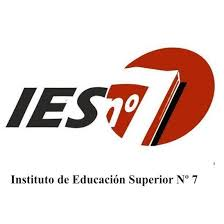 PRODUCCION EN EL PLANO II : DIBUJO IIFormato Curricular: Taller Régimen de Cursada: Anual Ubicación en el Diseño Curricular: Segundo Año. Asignacion horaria semanal y total para el estudiante: Dibujo: 3 hs semanales / 96 hs anualesProfesora Titular: Jorgelina OteguiFundamentación del área:                                   Esta materia habilita la profundización y  conocimiento de los diferentes materiales, soportes y herramientas, brindando la posibilidad del acceso a procedimientos tradicionales y alternativos.  La producción artística debe sostenerse en la investigación, la realización y la reflexión teniendo en cuenta los aspectos conceptuales, teóricos e históricos. Los ejes que sustentan el área tienen que ver con los criterios formales, técnicos como del análisis del contexto de las obras.                                  El desarrollo de la observación crítica, la reflexión,  como el análisis y la representación pretendiendo que se produzcan procesos creativos  dándole acceso a los estudiantes a una práctica artística orientada a la producción a través de la intuición como de la creación de proyectos individuales, grupales y la enseñanza de los conocimientos pertinentes a la disciplina. Brindando la posibilidad de acceder a experiencias que trasciendan los límites de las disciplinas.Propósitos:Promover el desarrollo de la capacidad para representar en el planoFavorecer la producción en lo que respecta a los procesos creativosProponer en el contexto de la materia la investigación y el debate sobre distintos artistas y movimientos del arteIncentivar la creación de obras en las que haya un atravesamiento de las fronteras entre disciplinasObjetivos:Que los alumnos:                        - Sean capaces de desarrollar su capacidad de representar en el plano.                         - Puedan ampliar sus procesos creativos a través del conocimiento de artistas y movimientos del arte.      Contenidos:               -El dibujo en relación con otras disciplinas o como expresión autónoma.      -   En relación a los aspectos formales.  Proporciones-relaciones.  La figura humana y el contexto. Distorsión de la figura. Representación del tiempo y el espacio. Secuencias. La representación sensible/ geométrica, orgánica / inorgánica. La Iuz en la representación volumétrica. Contraste, pasajes. Valor. Color. Texturas  y tramas con Iíneas, puntos, manchas. Gradación y degradación. Atmósferas. Claves de valor  y color. Tratamiento de las superficies: texturas visuales y táctiles.   En relación a los aspectos técnicos: Soportes, materiales, herramientas: tratamiento convencional y no convencional. Los procedimientos según los distintos materiales.  Collage. Técnicas puras y mixtas. Materiales y procedimientos no convencionales. El dibujo en soportes digitales. El dibujo en función de otras disciplinas: cerámica, grabado, escultura, arquitectura, diseño. Exploración de soportes y formatos. El entorno como soporte  físico y conceptual. En relación a la producción y contextualización de la Imagen Estrategias creativas en la producción de la imagen. Métodos de creación individual y colectiva. El dibujo mimético. El dibujo expresivo. La ilustración El dibujo en relación con otras disciplinas. Lo multidisciplinar. Lo interdisciplinar. Dibujantes locales y del contexto nacional y latinoamericano.          Marco metodológico:    Producciones  individuales y grupales, reflexiones sobre sus producciones como la de artistas, movimientos del arte. Contextualización y descontextualización de la imagen.  Articulación del área y su dimensión didáctica.      Motivación a partir de puntos de partida: formales, técnicos y teóricos.Evaluación:             Teniendo en cuenta la situación actual, se tendrán en cuenta situaciones de falta de conexión y se utilizarán todas las posibilidades de comunicación: classroom, wattssap, correo electrónico, mensaje de texto, etc.  Teniendo en cuenta esta cuestión, se tomarán los trabajos como notas de concepto, teniendo en cuenta las dificultades personales. Pero se trabajará en lo posible por videoconferencia con los alumnos que puedan para conocer mejor su situación y realizar un intercambio más fluido. Se establecerán horarios de conexión, y se generará un compromiso al menos de avisar si van a participar o no.            Presentación de trabajos personales            Análisis de obras            Adquisición de técnicasCriterios de evaluación:Los aspectos a tener en cuenta en la evaluación en el aspecto productivo serían:· Ruptura de límites· Invención· Ampliación de límites· Organización estética.La evolución de un producto artístico debe centrarse en el aspecto técnico, estético expresivo y su aspecto creativo.En el dominio productivo el objetivo de la evaluación es que el estudiante mejore la calidad de su obra y aprecie lo que ha producido.La evaluación en el aspecto crítico tiene que ver con las manifestaciones que realizan los estudiantes acerca de la forma visual.En lo interpretativo se puede valorar lo experiencial, lo formal, el material, el temático y contextual. Principalmente:· Identificar los aspectos temáticos de la obra visual.· La capacidad de contextualizar una obra, su relación con otras obras y la intención de quien la creó.En cuanto al dominio cultural, se evalúa predominantemente de forma verbal.· La comprensión del estudiante de las características del momento en que se creó la obra.· Lo que se pretende es que el estudiante comprenda el período en que se llevó a cabo la obra y el papel que tuvo el arte en dicho momento.La función de la evaluación es la mejora del currículum y la enseñanza.Instrumentos de evaluación:- La realización de autoinformes.- Utilizar modos discretos de recolección de datos.La evaluación será continuada en el tiempo, es decir, se tendrá en cuenta todo el proceso de aprendizaje del alumno clase a clase, y no será una instancia aislada al cierre de cada unidad.En la evaluación se considerará el proceso individual y también la capacidad de trabajar con otros, en creaciones colectivas, la colaboración y el respeto por las producciones propias, grupales y de otros.Bibliografía:Ministerio de Innovación y Cultura. (2016) Diseño Curricular Profesorado de Artes Visuales con Orientación en Producción, Santa FeEdwards Betty, (2000), Nuevo aprender a dibujar, Editorial Urano, EspañaMarchan Fiz, S (2009). Del Arte Objetual a! Arte del Concepto. Madrid: AK.AL.Calabrese, 0. (1993). Coma se lee una obra de arte. Madrid: Cátedra